UMOWA NR ……………zawarta dnia …………….2019 r.  w Wiszni Małej pomiędzy: Gminą Wisznia Mała z siedzibą przy ul. Wrocławskiej 9, 55-114 Wisznia Mała, posiadającą numer identyfikacji podatkowej NIP: 915-16-03-764, REGON 931934897, reprezentowaną przez:Wójta Gminy – Jakuba Bronowickiego przy kontrasygnacieSkarbnika Gminy – Konrada Buczka,zwaną dalej „Zamawiającym”,a………………………………….zwanymi w dalszej części Umowy „Wykonawcą”,zwanymi także w dalszej części Umowy łącznie „Stronami”, a oddzielnie „Stroną”.Umowa została zawarta na podstawie Regulaminu udzielania zamówień publicznych w Urzędzie Gminy Wisznia Mała o wartości nie przekraczającej wyrażonej w złotych równowartości kwoty, o której mowa w art. 4 pkt 8 ustawy z dnia 29 stycznia 2004r. Prawo zamówień publicznych oraz oferty Wykonawcy z dnia ………………….§ 1PRZEDMIOT UMOWYZamawiający zleca, a Wykonawca przyjmuje do wykonania opracowanie Projektu założeń do planu zaopatrzenia w ciepło, energię elektryczną i paliwa gazowe zgodnie z wymogami Prawa energetycznego1.1	Projekt założeń ma określać:1)	ocenę stanu aktualnego i przewidywanych zmian zapotrzebowania na ciepło, energię elektryczną i paliwa gazowe;2)	przedsięwzięcia racjonalizujące użytkowanie ciepła, energii elektrycznej i paliw gazowych;3)	możliwości wykorzystania istniejących nadwyżek i lokalnych zasobów paliw i energii, z uwzględnieniem energii elektrycznej i ciepła wytwarzanych w instalacjach odnawialnego źródła energii, energii elektrycznej i ciepła użytkowego wytwarzanych w kogeneracji oraz zagospodarowania ciepła odpadowego z instalacji przemysłowych;3a)	możliwości stosowania środków poprawy efektywności energetycznej w rozumieniu art. 6 ust. 2 ustawy z dnia 20 maja 2016 r. o efektywności energetycznej;4)	zakres współpracy z innymi gminami.1.2.	Projekt powinien zawierać:propozycje w zakresie rozwoju i modernizacji poszczególnych systemów zaopatrzenia w ciepło, energię elektryczną i paliwa gazowe, wraz z uzasadnieniem ekonomicznym,propozycje w zakresie wykorzystania odnawialnych źródeł energii i wysokosprawnej Kogeneracji,propozycje stosowania środków poprawy efektywności energetycznej w rozumieniu ustawy z dnia 11.06.2016 r. o efektywności energetycznej,harmonogram realizacji zadań,przewidywane koszty proponowanych przedsięwzięć oraz źródło ich finansowania.1.3 Projekt powinien obejmować obszar:całej Gminy Wisznia Mała oraz być zgodny z innymi planami, programami i dokumentami strategicznymi Gminy Wisznia Mała, województwa dolnośląskiego, a także z obowiązującymi przepisami prawa krajowego i Unii Europejskiej.2.	Szczegółowy zakres zamówienia określony został w Zapytaniu Ofertowym stanowiącym integralną część niniejszej umowy.3.	Wykonawca ponosi pełną odpowiedzialność finansową za skutki wad przedmiotu umowy powstałych z jego winy, a powodujących dodatkowe nieuzasadnione koszty z punktu widzenia prawidłowego przebiegu procesu inwestycyjnego realizowanego w ramach przedmiotowej dokumentacji.§ 2TERMINY I WARUNKI WYKONANIA UMOWYWykonawca zobowiązuje się wykonać i przekazać Zamawiającego opracowanie, o którym mowa w §1 niniejszej umowy, szczegółowo opisane w Zapytaniu Ofertowym w terminie:do 4 miesięcy od dnia podpisania umowy.Do kierowania pracami w zakresie wykonania Przedmiotu Umowy Wykonawca wyznacza:………………………Jako koordynatora prac w zakresie wykonania Przedmiotu Umowy Zamawiający wyznacza:……………………………………………………………………………………….§ 3WYNAGRODZENIEZamawiający zobowiązuje się za wykonanie całości Przedmiotu Umowy określonego w §1 zapłacić Wykonawcy wynagrodzenie w kwocie: ……………… zł netto …………………. zł brutto(słownie złotych: ………………………złotych 00/100)(zwane dalej „Wynagrodzeniem”)Wynagrodzenie, o którym mowa w ust. 1, nie podlega waloryzacji, za wyjątkiem okoliczności, o których mowa w ust. 4 i jest wynagrodzeniem ryczałtowym, które zawiera wszystkie koszty związane z realizacją Przedmiotu Umowy, wraz z kosztami wykonania koniecznych opracowań uzupełniających wynikających z przedmiotu zamówienia i wymogów przepisów prawa oraz przeniesienia autorskich praw majątkowych. Wykonawca nie może żądać podwyższenia tego wynagrodzenia chociażby pojawiły się okoliczności powodujące potrzebę zwiększenia rozmiaru i kosztów opracowań niezbędnych do właściwego wykonania robót, za wyjątkiem podatku VAT, który zostanie zapłacony w kwotach należnych według przepisów prawa polskiego w sprawie VAT, obowiązujących na dzień wystawienia faktury przez Wykonawcę.Zapłata wynagrodzenia, o którym mowa w ust.1 odbywać się będzie fakturami  częściowymi, nie częściej niż jeden raz w miesiącu.Suma faktur częściowych za opracowanie Projektu założeń do planu zaopatrzenia w ciepło, energię elektryczną i paliwa gazowe, wystawiana na podstawie harmonogramu finansowo-rzeczowego (zatwierdzonego przez Zamawiającego) stanowiącego załącznik nr 1 do niniejszej Umowy nie może przekroczyć 75% wynagrodzenia, o którym mowa w ust.1, pkt.1.Podstawą do wystawienia faktury za opracowanie stanowić będzie protokół częściowy/końcowy odbioru prac potwierdzający wykonanie prac zgodnie z harmonogramem finansowo-rzeczowym (zatwierdzonym przez Zamawiającego), stanowiącym Załącznik 1 do Umowy. Podstawą do wystawienia faktury końcowej za Opracowanie stanowić będzie protokół końcowy wykonania przedmiotu umowy, po zatwierdzeniu „Projektu założeń do planu zaopatrzenia w ciepło, energię elektryczną i paliwa gazowe dla Gminy Wisznia Mała w perspektywie do 2034” przez Radę Gminy Wisznia Mała. W przypadku udziału w realizacji przedmiotu umowy podwykonawców do protokołu odbioru, o którym mowa powyżej Wykonawca zobowiązany jest dołączyć oświadczenie podwykonawcy o otrzymaniu należnego wynagrodzenia.Zamawiający oświadcza, że jest płatnikiem podatku VAT oraz że jego Numer Identyfikacji Podatkowej brzmi 915-16-03-764  i upoważnia Wykonawcę do wystawienia faktur VAT bez swojego podpisu.Zapłata prawidłowo wystawionej faktury, wystawionej zgodnie z niniejszą umową, nastąpi w formie przelewu na konto Wykonawcy nr ……………………….. w terminie do 30 dni od daty wpływu prawidłowo wystawionej faktury do siedziby Zamawiającego.Za nieterminową realizację należności, o której mowa w ust. 1 Zamawiający zapłaci odsetki ustawowe za każdy rozpoczęty dzień zwłoki. § 4OBOWIĄZKI WYKONAWCY1.	Do obowiązków Wykonawcy, w ramach określonego w umowie wynagrodzenia należy opracowanie Przedmiotu Umowy w ilości egzemplarzy  określonej w § 1 ust. 2  w sposób zgodny z obowiązującymi przepisami prawa i normami oraz zasadami wiedzy technicznej, a w szczególności w sposób zgodny z wymaganiami:polityką energetyczną państwa,miejscowymi planami zagospodarowania przestrzennego albo ustaleniami zawartymi w studium uwarunkowań i kierunków zagospodarowania przestrzennego gminy,dokumentami strategicznymi lokalnymi i regionalnymi (strategie, programy, plany),ustawą Prawo energetyczne z dnia 10 kwietnia 1997 r. (Dz. U.2018 r., poz. 755),ustawą o odnawialnych źródłach energii OZE z dnia 20 lutego 2015 r. Dz.U. 2018 poz.2389 ustawą z dn. 11.06.2016 r. o efektywności energetycznej (Dz.U.2016 poz. 831)innymi obowiązującymi przepisami prawa krajowego i wspólnotowego w perspektywie na lata 2018 – 2034.2.	Wykonawca w ramach wynagrodzenia ryczałtowego za wykonanie Opracowania zobowiązuje się  m.in. do:przygotowania i zebrania wytycznych i materiałów źródłowych,analizy miejscowego studium uwarunkowań i kierunków zagospodarowania przestrzennego oraz inwentaryzacji terenów inwestycyjnych wraz z określeniem ich funkcji z oceną potencjalnych potrzeb energetycznych, cieplnych oraz tempa ich narastania w kolejnych latach,opracowania projektu założeń w oparciu o zebrane materiały,uzyskania niezbędnych uzgodnień i opinii, w tym uzyskania pozytywnej opinii samorządu województwa w zakresie  koordynacji współpracy z innymi gminami oraz w zakresie zgodności z polityką energetyczną państwa, przygotowania i wyłożenia dokumentu do publicznego wglądu,przeprowadzenia pełnej procedury strategicznej oceny oddziaływania na środowisko wraz z wykonaniem POŚ (jeśli konieczne)zebrania wniosków, zastrzeżeń i uwag do projektu założeń, dokonania ich analizy i wprowadzenia ewentualnych  poprawek i uzupełnień,przygotowania dokumentu projektu założeń do uchwalenia  przez Radę Gminy Wisznia Mała, przygotowania z uzasadnieniem  projektu uchwały Rady Gminy Wisznia Mała zatwierdzającej dokument,uczestniczenia w zatwierdzaniu planu przez Radę Gminy Wisznia Mała (obecność na komisjach i na sesji).uzyskania własnym staraniem i na własny koszt danych niezbędnych do opracowania przedmiotu zamówienia, w tym m.in., uzyskania od przedsiębiorstw energetycznych planów rozwoju w zakresie zaspokojenia obecnego i przyszłego zapotrzebowania na paliwa gazowe lub energię, na okres nie krótszy niż 3 lata, w zakresie terenu gminy Wisznia Mała oraz propozycje niezbędne do opracowania projektu założeń.Zamawiający udzieli w tym zakresie upoważnienia dla wykonawcy do występowania w jego imieniu do właściwych organów i instytucji.3.	Wykonawca zobowiązuje się realizować prace będące przedmiotem umowy z należytą starannością i rzetelnością zawodową, mając na uwadze interes Zamawiającego i obowiązujące przepisy.5.	Wykonawca zobowiązuje się do udziału w komisjach i na sesji zatwierdzającej „Projektu założeń do planu zaopatrzenia w ciepło, energię elektryczną i paliwa gazowe dla Gminy Wisznia Mała w perspektywie do 2034” przez Radę gminy, w terminach wyznaczonych przez Zamawiającego, o których Wykonawca zostanie poinformowany z 3 dniowym wyprzedzeniem.§ 5ODBIORYWykonawca zobowiązany jest dostarczyć do siedziby Zamawiającego najpóźniej w terminie określonym w § 2 ust. 1, dokumentację, o której mowa w § 1, a szczegółowo określoną w Zapytaniu Ofertowym.Dokumentację należy dostarczyć w trwałych opisanych zamykanych teczkach.Przyjęcie opracowania do sprawdzenia nie jest równoznaczne z odbiorem prac i nie upoważnia Wykonawcy do wystawienia faktury.Zamawiający dokona odbioru prac poprzez spisanie Protokołu Odbioru w ciągu 14 dni, licząc od dnia przekazania Przedmiotu Umowy przez Wykonawcę. Za datę przekazania Przedmiotu Umowy przyjmuje się datę złożenia w siedzibie Zamawiającego dokumentacji, o której mowa w ust.1. Protokół Przekazania dokumentacji sporządzany jest w dwóch egzemplarzach (po 1 egzemplarzu dla Zamawiającego i Wykonawcy). Zamawiający niezwłocznie przystąpi do czynności odbioru przedmiotu umowy. W przypadku stwierdzenia wad Zamawiający powiadomi niezwłocznie Wykonawcę o dostrzeżonych wadach, a ponadto Zamawiającemu przysługują następujące uprawnienia:1) jeżeli wady nadają się do usunięcia w terminie nie dłuższym niż 14 dni, Zamawiający może dokonać odbioru przedmiotu umowy, uznając za dzień zakończenia wykonania przedmiotu umowy dzień zgłoszenia gotowości do odbioru końcowego. Odbioru poprawionego przedmiotu umowy dokona upoważniony przedstawiciel Zamawiającego. Jeżeli Wykonawca w trakcie odbioru deklarował, że usunie wadę i nie dochował 14 dniowego terminu nawet w przypadku podpisania protokołu końcowego, strony przyjmują, że Zamawiający może uznać, iż do odbioru nie doszło i Zamawiający ma prawo albo odmówić dokonania odbioru do czasu usunięcia wady w nowym terminie wskazanym przez Zamawiającego, albo obniżyć odpowiednio wynagrodzenie, albo od umowy odstąpić, 2) jeżeli wady nadają się do usunięcia, Zamawiający może odmówić dokonania odbioru do czasu ich usunięcia, 3) jeżeli wady nie nadają się do usunięcia lub usunięcie ich trwałoby lub trwa dłużej niż 14 dni Zamawiający może: a) obniżyć odpowiednio wynagrodzenie, jeżeli wady są nieistotne i umożliwiają korzystanie z przedmiotu umowy zgodnie z przeznaczeniem, b) według swego wyboru, albo odstąpić od umowy, albo odmówić dokonania odbioru i żądać wykonania całości lub części przedmiotu umowy po raz drugi, jeżeli wady uniemożliwiają korzystanie z przedmiotu umowy zgodnie z przeznaczeniem.Strony przyjmują za dzień wykonania umowy dzień zgłoszenia przedmiotu umowy do odbioru w przypadku dokonania odbioru bez zastrzeżeń, lub dzień zgłoszenia przedmiotu umowy do odbioru w przypadku usunięcia wad w terminie nie dłuższym niż 14 dni, lub dzień zgłoszenia do odbioru poprawionego przedmiotu umowy w przypadku odmowy dokonania odbioru z powodu istnienia wad nadających się do usunięcia, lub dzień zgłoszenia do odbioru ponownie wykonanego przedmiotu umowy w przypadku odmowy dokonania odbioru z powodu istnienia wad nie na-dających się do usunięcia.Podpisanie protokołu zdawczo-odbiorczego nie zwalnia Wykonawcy od odpowiedzialności za wady dostarczonej dokumentacji.Zamawiający nie ma obowiązku sprawdzania prawidłowości opracowanej dokumentacji, lecz ma prawo ograniczenia czynności odbioru do kontroli ilościowej przekazywanych opracowań bez ograniczania z tej przyczyny przysługujących mu uprawnień z tytułu rękojmi za wady.§6PODWYKONAWSTWOWykonawca zobowiązuje się wykonać powyższą pracę przy użyciu własnych pracowników, zleceniobiorców oraz materiałów, narzędzi i urządzeń potrzebnych do wykonania niniejszej umowy.Wykonawca zobowiązuje się, że wykonanie umowy zostanie powierzone wyłącznie osobom posiadającym odpowiednie kwalifikacje i uprawnienia, o ile jest to wymagane przepisami prawa.Za działania i zaniechania podwykonawców oraz innych osób wykonujących prace objęte niniejszą umową Wykonawca odpowiada jak za działania i zaniechania własne, oraz zobowiązuje się do nabycia w zakresie koniecznym do realizacji niniejszej umowy wszelkich autorskich praw majątkowych do prac wykonanych przez osoby trzecie w zakresie umożliwiającym prze-niesienie ich na Zamawiającego w zakresach i terminach wynikających z niniejszej umowy.W przypadku realizacji przez Wykonawcę Przedmiotu Umowy z udziałem podwykonawców (dalej: „Podwykonawca”), Wykonawcę obciążać będą obowiązki opisane w Umowie i w przepisach prawa, w tym w szczególności Ustawy  z dnia 23 kwietnia 1964r Kodeks cywilny (Dz.U.2018, poz.1025). Przez umowę o podwykonawstwo należy rozumieć umowę w formie pisemnej o charakterze odpłatnym, której przedmiotem są usługi stanowiące część zamówienia publicznego, zawartą między Wykonawcą a innym podmiotem (Podwykonawcą).Wykonawca przedkłada Zamawiającemu poświadczoną za zgodność z oryginałem kopię zawartej umowy o podwykonawstwo w terminie 7 dni od dnia jej zawarcia, pod rygorem wystąpienia o zapłatę kary umownej, o której mowa w § 9 ust. 2 pkt. 5.Zmiana umowy z Podwykonawcą, z którym Wykonawca zawarł umowę o podwykonawstwo, wymaga dopełnienia obowiązków opisanych w ust. 5.Wykonawca odpowiada za działania i zaniechania Podwykonawców jak za własne.W przypadku, jeżeli umowa o podwykonawstwo przewiduje termin zapłaty wynagrodzenia dłuższy niż 30 dni, Zamawiający poinformuje o tym Wykonawcę i wezwie go do doprowadzenia do zmiany tej umowy w terminie 14 dni od wezwania, pod rygorem wystąpienia o zapłatę kary umownej, o której mowa w § 9 ust. 1 pkt. 5.Zamawiający dokona bezpośredniej zapłaty wymagalnego wynagrodzenia przysługującego Podwykonawcy który zawarł przedłożoną Zamawiającemu umowę o podwykonawstwo, w przypadku uchylenia się od obowiązku zapłaty przez Wykonawcę.Wynagrodzenie, o którym mowa w ust. 6, dotyczy wyłącznie należności powstałych po przedłożeniu Zamawiającemu poświadczonej za zgodność z oryginałem kopii umowy o podwykonawstwo.Bezpośrednia zapłata obejmuje wyłącznie należne wynagrodzenie, bez odsetek, należnych Podwykonawcy.Przed dokonaniem bezpośredniej zapłaty Zamawiający umożliwi Wykonawcy zgłoszenie pisemnych uwag dotyczących zasadności bezpośredniej zapłaty wynagrodzenia Podwykonawcy. Termin zgłaszania uwag będzie nie krótszy niż 7 dni od dnia doręczenia tej informacji.W przypadku zgłoszenia uwag, o których mowa w ust. 12 Zamawiający może:Nie dokonać bezpośredniej zapłaty wynagrodzenia podwykonawcy, jeżeli Wykonawca wykaże niezasadność takiej zapłaty,alboZłożyć do depozytu sądowego kwotę potrzebną na pokrycie wynagrodzenia podwykonawcy w przypadku istnienia zasadniczej wątpliwości zamawiającego co do wysokości należnej zapłaty lub podmiotu, któremu płatność się należy,alboDokonać bezpośredniej zapłaty wynagrodzenia podwykonawcy, jeżeli podwykonawca wykaże zasadność takiej zapłatyW przypadku dokonania bezpośredniej zapłaty Podwykonawcy, Zamawiający potrąca kwotę wypłaconego wynagrodzenia z wynagrodzenia należnego Wykonawcy.W przypadku dokonania bezpośredniej zapłaty Podwykonawcy, Zamawiający potrąca kwotę wypłaconego wynagrodzenia z wynagrodzenia należnego Wykonawcy.Konieczność wielokrotnego dokonywania bezpośredniej zapłaty Podwykonawcy, o której mowa w ust. 9, lub konieczność dokonania bezpośrednich zapłat na sumę większą niż 5% wartości Wynagrodzenia, stanowi podstawę do odstąpienia od Umowy przez Zamawiającego z winy Wykonawcy.Wykonawca zobowiązany jest do dokonywania terminowej zapłaty Podwykonawcom, z którymi zawarł umowy o podwykonawstwo, pod rygorem  zapłaty kary umownej, o której mowa w § 9 ust. 2 pkt. 6.§ 7PRAWA AUTORSKIEDokumentacja wykonana w związku z realizacją niniejszej umowy jest utworem w rozumieniu  przepisów ustawy z dnia 4 lutego 1994 r. o prawie autorskim i prawach pokrewnych (Dz.U.2018, poz.1191) i w związku z powyższym podlega ochronie prawno – autorskiej.W ramach wynagrodzenia określonego za wykonanie umowy, z chwilą zapłaty przez Zamawiającego za przedmiot umowy/daną część, Wykonawca przenosi na Zamawiającego autorskie prawa majątkowe do utworów oraz praw zależnych, obejmujące terytorium RP i nieograniczone czasowo. Zamawiającemu lub   następcy prawnemu przysługuje prawo wykorzystania przedmiotu umowy w całości lub części  (bez konieczności uzyskania odrębnej zgody Wykonawcy). Wykonawca akceptuje to Wynagrodzenie i nie będzie żądał żadnego dodatkowego wynagrodzenia w tym zakresie. Wykonawca oświadcza, że przysługują mu autorskie prawa majątkowe do utworu, o którym mowa w  § 1 umowy i do wszelkich utworów wykorzystywanych w tym utworze oraz, że w przypadku wystąpienia przez jakąkolwiek osobę trzecią, w szczególności organizację zbiorowego zarządzania prawami autorskimi, z roszczeniem majątkowym przeciwko Zamawiającemu, to  wówczas Wykonawca zobowiązany jest zapłacić w terminie 7 dni od  wezwania bezsporną część roszczenia osoby trzeciej, a w przypadku ewentualnego sporu sądowego zobowiązany jest wstąpić do procesu po stronie Zamawiającego oraz pokryć koszty procesu poniesione przez Zamawiającego.Jednoczenie Wykonawca zapewnia, że w każdym przypadku, gdy będzie nabywał prawa od podwykonawców, nabędzie całość praw autorskich majątkowych, a w przypadku, gdy będzie to niemożliwe nabędzie licencję, bez ograniczeń czasowych czy terytorialnych z prawem do udzielania sublicencji. Przeniesienie autorskich praw majątkowych bądź jakichkolwiek innych praw związanych z własnością intelektualną następowało będzie z chwilą zapłaty przez Zamawiającego za przekazanie utworów bądź innych przedmiotów praw własności intelektualnej Zamawiającemu (na warunkach określonych w umowie), w zakresie wszystkich pół eksploatacji określonych w art. 50 ustawy o prawie autorskim i prawach pokrewnych wraz z prawem do wykonywania praw zależnych bez dodatkowych oświadczeń w tym zakresie. Równocześnie Wykonawca przenosi na Zamawiającego własność wszelkich egzemplarzy utworów bądź innych przedmiotów praw własności intelektualnej, które przekaże Zamawiającemu stosownie do postanowień umowy oraz nośników, na których zostaną one utrwalone.W szczególności autorskie prawa majątkowe obejmują następujące pola eksploatacji:utrwalanie,zwielokrotnianie techniką magnetyczną, cyfrową i optyczną,wprowadzenie do obrotu,wprowadzenie do pamięci komputera,publiczną prezentację,nadanie za pomocą wizji lub fonii, zarówno przewodowej jak i bezprzewodowej,nadanie za pośrednictwem satelity,publikowanie nazwiska Wykonawcy przy wykorzystywaniu i rozporządzaniu Przedmiotu Umowy,dokonywanie zmian Przedmiotu Umowy,powszechne udostępnienie w sieci internetowej,dalsze przenoszenie autorskich praw majątkowych na inne podmioty.Zamawiający ma prawo do przeniesienia autorskich praw majątkowych do utworów na osoby trzecie i udzielania im licencji do korzystania z utworów, w zakresie nabytych praw autorskich.Strony postanawiają, iż w przypadku rozwiązania umowy Zamawiający nabędzie autorskie prawa majątkowe oraz inne prawa własności intelektualnej w zakresie określonym w niniejszym § do wszelkich utworów lub innych przedmiotów własności intelektualnej wykonanych do czasu zakończenia współpracy Stron, niezależnie od tego na jakim etapie realizacji nastąpi rozwiązanie umowy – po zapłaceniu za stan zaawansowania prac na dzień rozwiązania umowy.§ 8GWARANCJA I RĘKOJMIAStrony ustalają, że okres rękojmi na wykonaną Dokumentację, będącą przedmiotem Umowy wynosi 36 miesięcy od daty  końcowego odbioru  Dokumentacji.Zamawiający może realizować uprawnienia z tytułu rękojmi niezależnie od uprawnień z tytułu gwarancji.Z tytułu udzielonej rękojmi i gwarancji  Wykonawca jest odpowiedzialny wobec Zamawiającego za wady przedmiotu Umowy określonego w § 1 Umowy, zmniejszające jego wartość lub użyteczność ze względu na cel w Umowie określony lub wynikający z jego przeznaczenia, a w szczególności za rozwiązania niezgodne z obowiązującymi przepisami prawa i normami technicznymi.Wykonawca zobowiązuje się usunąć wady Dokumentacji ujawnione w okresie gwarancji lub rękojmi w terminie 7 dni od daty zawiadomienia, niezależnie od pozostałych uprawnień z tytułu rękojmi.Wykonawca odpowiada za wadę Dokumentacji również po upływie okresu gwarancji i rękojmi, o ile Zamawiający zawiadomił Projektanta o wadzie przed upływem okresu gwarancji i rękojmi.Zamawiający w ramach rękojmi  i gwarancji ma prawo:Żądać usunięcia wad, wyznaczając w tym celu Wykonawcy odpowiedni termin z zagrożeniem, że po bezskutecznym jego upływie odstąpi od Umowy – jeśli wady są  istotne, lub obniży wynagrodzenie w odpowiednim stosunku – jeśli wady nie są istotne,odstąpić od Umowy, gdy wady nie dadzą się usunąć lub gdy z okoliczności wynika, że Wykonawca nie zdoła ich usunąć w odpowiednim czasie lub Wykonawca nie usunął wad w terminie wyznaczonym przez Zamawiającego – jeśli wady są istotne,Żądać obniżenia wynagrodzenia w odpowiednim stosunku, gdy wady nie dadzą się usunąć albo gdy z okoliczności wynika, że Wykonawca nie zdoła ich usunąć w odpowiednim czasie lub Wykonawca nie usunął wad w terminie wyznaczonym przez Zamawiającego – jeśli wady nie są istotne.W przypadku gdy Wykonawca odmówi usunięcia wad lub nie usunie ich w terminie wyznaczonym przez Zamawiającego lub z okoliczności wynika, iż nie zdoła ich usunąć w tym terminie, Zamawiający ma prawo zlecić usunięcie tych wad osobie trzeciej na koszt i ryzyko Wykonawcy oraz potrącić koszty zastępczego usunięcia wad z wynagrodzenia Wykonawcy.Wszystkie koszty związane z wykonywaniem napraw gwarancyjnych lub w ramach rękojmi, w tym w szczególności koszty dojazdu do miejsca wykonywania prac budowlanych na podstawie dokumentacji, koszty transportu dokumentacji, zamiany rzeczy na wolną od wad oraz inne koszty związane z usunięciem wad czy usterek, ponosi w całości Wykonawca.Strony przyjmują, że niniejsza umowa zastępuje dokumenty gwarancyjne jeżeli Wykonawca nie dołączył w chwili odbioru końcowego dodatkowych dokumentów gwarancyjnych. Postanowienia dodatkowych dokumentów gwarancyjnych wystawionych przez Wykonawcę niezgodne  z niniejszą umową lub chociażby mniej korzystne dla Zamawiającego nie będą miały zastosowania.§ 9KARY UMOWNEStrony ustalają odpowiedzialność z tytułu nie wykonania lub nienależytego wykonania Umowy w formie kar umownych. 	Wykonawca zobowiązuje się zapłacić Zamawiającemu kary umowne w poniższych przypadkach:z tytułu odstąpienia od umowy z przyczyn leżących po stronie Wykonawcy – w wysokości 20% wynagrodzenia umownego brutto, o którym mowa w  §3 ust. 1w wysokości 0,3% wynagrodzenia, o którym mowa w §3 ust.1 za każdy rozpoczęty dzień opóźnienia Wykonawcy w stosunku do terminu wykonania Przedmiotu Umowy jeżeli opóźnienie trwa do 7 dni oraz w wysokości 1,0% Wynagrodzenia za każdy rozpoczęty dzień opóźnienia, jeżeli zwłoka przekracza 7 dni,w wysokości 0,3% Wynagrodzenia brutto, o którym mowa w §3 ust.1 za każdy rozpoczęty dzień opóźnienia w usunięciu przez Wykonawcę wad lub usterek Przedmiotu Umowy stwierdzonych w okresie rękojmi i gwarancji,w wysokości 5% wynagrodzenia brutto przewidzianego w umowie o podwykonawstwo, gdy Wykonawca nie przedłoży Zamawiającemu poświadczonej za zgodność z oryginałem kopii zawartej umowy  o podwykonawstwo (bądź kopii jej zmiany), w terminie, o którym mowa w § 7 ust. 2 oraz w wysokości 0,5%;wynagrodzenia brutto przewidzianego w umowie o podwykonawstwo za każdy dzień opóźnienia przedłożenia kserokopii umowy lub jej zmianyw wysokości 5% wynagrodzenia brutto przewidzianego w umowie o podwykonawstwo, gdy Wykonawca nie doprowadzi do zmiany tej umowy w zakresie terminu zapłaty na nie dłuższy niż 30, w terminie o którym mowa w § 7 ust. 5;w wysokości 5% wynagrodzenia brutto przewidzianego w umowie o podwykonawstwo,  przypadku braku zapłaty lub nieterminowej zapłaty wynagrodzenia należnego Podwykonawcom, za każdy taki przypadek;za każdorazową nieusprawiedliwioną nieobecność Wykonawcy na komisjach lub na sesji Rady Gminy – w wysokości 1 000 zł (słownie: tysiąc złotych).za każdorazowe stwierdzenie uchybień w wykonywaniu  lub nienależyte wykonywanie obowiązków, o których mowa w § 4 umowy w wysokości 500 zł jedno naruszenie.Strony, zgodnie z art. 473 k.c. rozszerzają odpowiedzialność Wykonawcy i przyjmują, że Wykonawca ponosi odpowiedzialność za opóźnienie tj. za przekroczenie terminu wykonania obowiązków także w przypadku, gdy jest ono następstwem okoliczności niezawinionych przez Wykonawcę. Zamawiający domagając się zapłaty kary lub odszkodowania nie jest zobowiązany do wykazania winy Wykonawcy. Wykonawca może zwolnić się od odpowiedzialności za opóźnienie jedynie wykazując, że wyłącznym powodem przekroczenia terminu było zawinione działanie lub zaniechanie Zamawiającego.Zamawiający zobowiązuje się zapłacić Wykonawcy karę umowną w wysokości 20% Wynagrodzenia brutto, o którym mowa w §3 ust.1 w razie odstąpienia przez Wykonawcę od Umowy z przyczyn, za które odpowiada Zamawiający – nie dotyczy sytuacji opisanej w  § 10 ust.2  pkt.1.Strony mogą dochodzić odszkodowań przewyższających kary umowne na zasadach ogólnych.Kary umowne naliczone Wykonawcy będą mogły być potrącane z kwoty wynagrodzenia przysługującego Wykonawcy, na podstawie noty obciążeniowej, wystawionej po zaistnieniu okoliczności stanowiących podstawę naliczenia kary. Naliczone kwoty z tytułu kar zostaną przekazane przez stronę na wskazane konto w terminie 14 dni od daty doręczenia żądania zapłaty tych kar.Zamawiający zastrzega sobie możliwość potrącenia należności wynikających z naliczenia kary umownej z zabezpieczenia należytego wykonania umowy, o którym mowa w §12 umowy, na co Wykonawca wyraża zgodę. § 10ODSTĄPIENIE OD UMOWYStronom przysługuje prawo odstąpienia od umowy w przypadkach określonych w odpowiednich przepisach ustawy z dnia 23 kwietnia 1964 r. – Kodeks cywilny.Oprócz przypadków określonych w Kodeksie cywilnym Zamawiającemu przysługuje prawo odstąpienia od umowy lub jej niewykonanej części w przypadku:wystąpienia istotnej zmiany okoliczności powodującej, że wykonanie umowy nie leży w interesie publicznym, czego nie można było przewidzieć w chwili zawarcia umowy.Wykonawca nie wykonuje prac zgodnie z umową lub pisemnymi zastrzeżeniami Zamawiającego lub opóźnia się z wykonaniem przedmiotu umowy lub jej części tak dalece, że nie jest prawdopodobne żeby zdołał zrealizować zamówienie w terminie wskazanym w §2 ust. 1Wykonawca nie rozpoczął prac bez uzasadnionych przyczyn oraz nie kontynuuje ich pomimo wezwania Zamawiającego złożonego na piśmie;Wykonawca przerwał realizację prac bez uzasadnienia i przerwa trwa dłużej niż 14 dni pomimo wezwania Zamawiającego złożonego na piśmie;Wykonawca składał fałszywe oświadczenia na przedkładanych Zamawiającemu oświadczeniach i dokumentach objętych przedmiotem umowyW przypadku, o którym mowa w §6 ust.15,Gdy suma kar umownych przekroczy 20% wynagrodzenia brutto, o którym mowa w §3 ust.1.Wykonawca nie wykonuje przedmiotu umowy zgodnie z postanowieniami umowy; Oświadczenie w przedmiocie odstąpienia od umowy strona odstępująca winna złożyć drugiej stronie na piśmie pod rygorem nieważności, w terminie 30 dni od zaistnienia zdarzenia stanowiącego podstawę do odstąpienia.Jeżeli dokumentacja przekazana Zamawiającemu zgodnie z §5 ust. 1 nie będzie zgodna z założeniami niniejszej Umowy oraz zgłoszonymi przez Zamawiającego, w trybie określonym w § 5 ust.4  zastrzeżeniami lub wyjaśnienia Wykonawcy uzasadniające odmowę usunięcia zgłoszonych przez Zamawiającego nieprawidłowości nie będą merytorycznie uzasadnione, Zamawiającemu przysługuje prawo odstąpienia od Umowy ze skutkiem na dzień otrzymania przez Wykonawcę oświadczenia o odstąpieniu.§ 11ZMIANA UMOWYWszelkie zmiany i uzupełnienia treści niniejszej umowy, wymagają formy pisemnej w postaci aneksów do umowy, pod rygorem nieważności.Zakazuje się zmian postanowień zawartej umowy w stosunku do treści oferty, na podstawie której dokonano wyboru Wykonawcy, jednakże Zamawiający przewiduje możliwość dokonania zmian umowy w stosunku do treści oferty oraz określa warunki takiej zmiany, w szczególności w zakresie zmiany terminu wykonania przedmiotu  zamówienia w przypadku:   z przyczyn niezależnych od którejkolwiek ze stron,  które w szczególności dotyczyć będą uwarunkowań formalno-prawnych,złożenie skargi lub wniosku do właściwych organów administracyjnych lub sądowych lub odwołania od ich rozstrzygnięcia, o ile będą mogły mieć wpływ na zmianę terminu realizacji,z przyczyn spowodowanych siłą wyższą (za siłę wyższą, warunkującą zmianę umowy uważać się będzie niezależne od Stron losowe zdarzenie zewnętrzne, które było niemożliwe do przewidzenia w momencie zawarcia umowy i któremu nie można było zapobiec mimo dochowania należytej staranności),gdy zajdzie potrzeba wykonania opracowań nieprzewidzianych w zamówieniu a niezbędnych do prawidłowego opracowania Przedmiotu Umowyjeżeli zmiana umowy dotyczyć będzie zakresu przedmiotu umowy, w szczególności jego ograniczenia lub wynikać będzie z konieczności wprowadzenia ewentualnych opracowań nieprzewidzianych w zamówieniu.Do każdej propozycji zmiany, inicjujący zmianę przedstawi: opis propozycji zmiany, w tym wpływ na terminy wykonania,uzasadnienie zmiany,obliczenia uzasadniające ewentualną zmianę wynagrodzenia. Nie stanowi zmiany umowy w rozumieniu art. 144 ustawy Prawo Zamówień Publicznych:utrata mocy lub zmiana aktów prawnych przywołanych w treści umowy. W każdym takim przypadku Wykonawca ma obowiązek stosowania się do obowiązujących w danym czasie aktów prawa,zmiana rachunków bankowych Wykonawcy i Zamawiającego,zmiana danych teleadresowychzmiana osób przy pomocy, których Wykonawca realizuje przedmiot umowy, a od których wymagano określonych uprawnień, określonego doświadczenia lub wykształcenia na inne legitymującymi się, co najmniej równoważnymi uprawnieniami, doświadczeniem lub wykształceniem spełniające wymagania określone w zapytaniu ofertowym. Zmiana osób może nastąpić wyłącznie po pisemnej akceptacji Zamawiającego.  § 12POSTANOWIENIA KOŃCOWEW sprawach nie uregulowanych niniejszą Umową mają zastosowanie przepisy ustawy Kodeks Cywilny. Wszelkie spory wynikające z realizacji Umowy rozstrzygać będzie właściwy Sąd dla Zamawiającego.Żadna ze Stron nie może bez zgody drugiej Strony przenieść na osobę trzecią wierzytelności wynikającej z niniejszej Umowy. Wykonawca nie może przenieść praw i obowiązków wynikających z niniejszej Umowy na rzecz osób trzecich bez zgody Zamawiającego wyrażonej na piśmie.Umowę sporządzono w trzech jednobrzmiących egzemplarzach, z tego 2 egz. dla Zamawiającego i jednym dla Wykonawcy.Załączniki do umowy:Załącznik nr 1 – harmonogram finansowo-rzeczowyIntegralną częścią umowy jest.Zapytanie Ofertowe z załącznikami.Oferta Wykonawcy.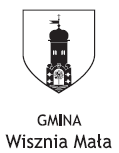 Gmina Wisznia Mała55-114 Wisznia Małaul. Wrocławska 9tel. (71) 308-48-00fax (71) 312-70-68www.wiszniamala.pl,e-mail: ug_wisznia@wiszniamala.pl